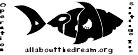                   Dominican  Republic  Emergency  Aid  MissionItems Needed:                RICE  &  DRY BEANSCANNED MEAT/ TUNAPEANUT BUTTEROATMEAL----------------------------------------------------------------            Dominican  Republic  Emergency  Aid  MissionItems Needed:                RICE  &  DRY BEANSCANNED MEAT/ TUNAPEANUT BUTTER                      OATMEAL